Informe sobre la Legalización de la Marihuana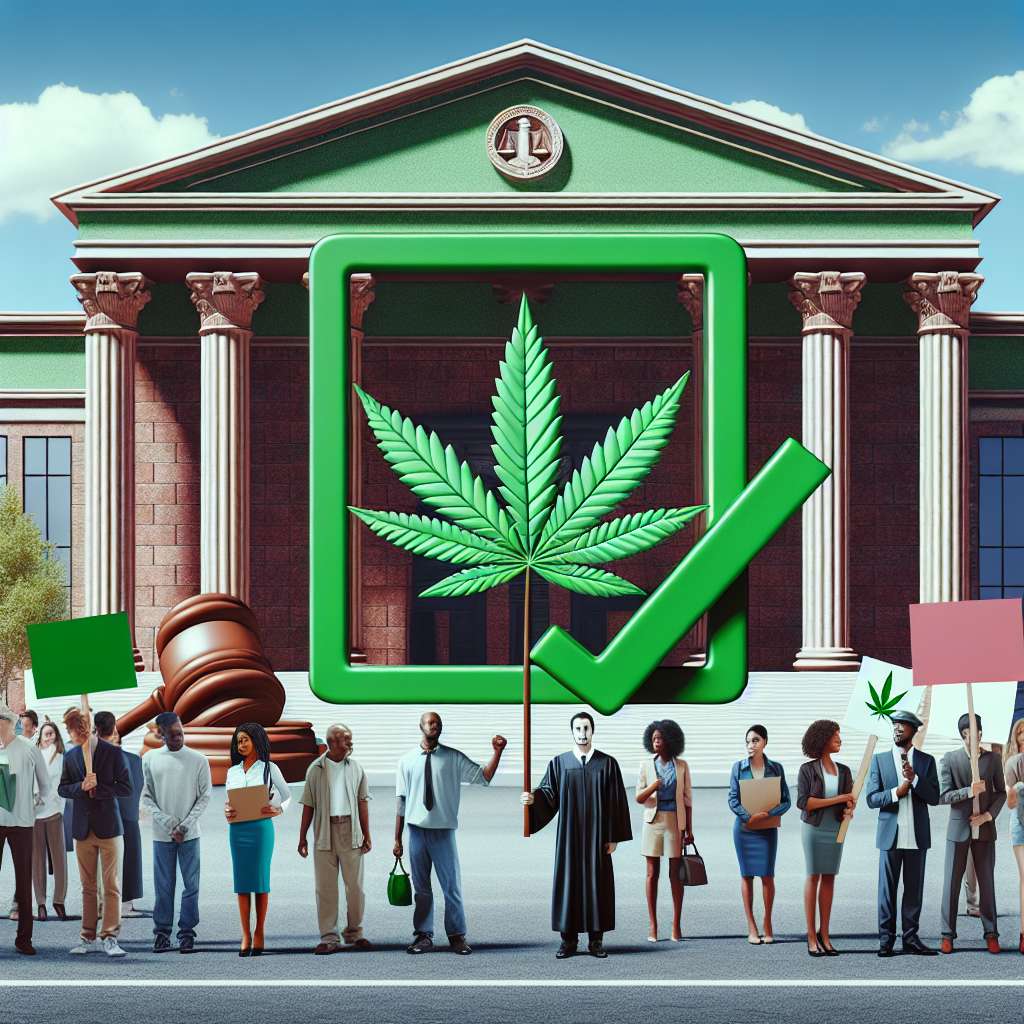 Introducción

La legalización de la marihuana es un tema ampliamente debatido en muchos países alrededor del mundo. Durante los últimos años, ha habido un creciente interés en examinar los argumentos a favor y en contra de esta medida. En este informe, se analizará en detalle la legalización de la marihuana, considerando tanto aspectos económicos como sociales y de salud. Además, se presentarán ejemplos de países que han legalizado la marihuana y se examinarán los resultados de estas políticas. 

Desarrollo

1. Antecedentes históricos de la marihuana

La planta de la marihuana, también conocida como cannabis, ha sido utilizada durante milenios tanto con fines medicinales como recreativos. Sin embargo, su uso ha sido objeto de restricciones y prohibiciones en muchas partes del mundo debido a su potencial adictivo y efectos psicoactivos.

2. Argumentos a favor de la legalización de la marihuana

- Beneficios económicos: La legalización de la marihuana podría generar ingresos significativos a través de impuestos y la creación de empleo en la industria cannabis. Además, se reducirían los costos asociados a la aplicación de la ley y al encarcelamiento de personas por delitos relacionados con la marihuana.

- Control de calidad y seguridad: Al legalizar la marihuana, es posible regular su producción, distribución y consumo. Esto permitiría establecer estándares de calidad y seguridad, evitando el consumo de productos adulterados y reduciendo los riesgos para la salud de los consumidores.

- Uso medicinal: Existen numerosos estudios que respaldan los beneficios de la marihuana en el tratamiento de diversas enfermedades y dolencias, como el alivio del dolor crónico, la reducción de los efectos secundarios de la quimioterapia y el tratamiento de trastornos neurológicos como la epilepsia.

3. Argumentos en contra de la legalización de la marihuana

- Riesgos para la salud: La marihuana puede tener efectos adversos en la salud, especialmente en el desarrollo del cerebro en personas jóvenes. Además, se ha asociado con un mayor riesgo de trastornos mentales, como la psicosis y la esquizofrenia.

- Aumento del consumo: Al legalizar la marihuana, es probable que aumente su consumo, especialmente entre los jóvenes. Esto podría tener consecuencias negativas para la salud pública y el bienestar social.

- Posible puerta de entrada a drogas más duras: Algunos argumentan que la legalización de la marihuana podría abrir la puerta al consumo de drogas más fuertes y peligrosas.

4. Ejemplos de países que han legalizado la marihuana

- Uruguay: En 2013, Uruguay se convirtió en el primer país en legalizar completamente la marihuana. El gobierno estableció un sistema de regulación y control para la producción y distribución de cannabis, con el objetivo de reducir los riesgos asociados al mercado negro.

- Países Bajos: Aunque la marihuana no está legalizada en los Países Bajos, se permite su venta y consumo en coffeeshops bajo ciertas regulaciones. Esta política de tolerancia ha sido objeto de debate y ha generado diferentes resultados.

- Canadá: En 2018, Canadá se convirtió en el segundo país en legalizar la marihuana a nivel nacional. La legalización fue respaldada por argumentos económicos y de salud pública.

Conclusiones

La legalización de la marihuana es un tema complejo con argumentos sólidos tanto a favor como en contra. Si bien la generación de ingresos y la regulación de la calidad y seguridad son ventajas evidentes de la legalización, también es importante considerar los posibles efectos adversos en la salud y el aumento del consumo. Los ejemplos de países que han legalizado la marihuana muestran resultados mixtos, lo que sugiere que la implementación de políticas adecuadas y medidas de control es fundamental. En última instancia, la decisión de legalizar la marihuana debe basarse en una evaluación exhaustiva de los beneficios y riesgos, así como en el contexto social y político de cada país.

Bibliografía

- Hall, W., Lynskey, M., & Degenhardt, L. (2014). The health effects of cannabis and cannabinoids: the current state of evidence and recommendations for research. National Academies Press.

- Pacula, R. L., Kilmer, B., Wagenaar, A. C., & Chaloupka, F. J. (2014). Marijuana legalization: what everyone needs to know?. Oxford University Press.

- United Nations Office on Drugs and Crime. (2018). World Drug Report 2018. United Nations Publications.